ANKIETA DLA PACJENTÓW OBJĘTYCH PROGRAMEM 
BADAŃ PRZESIEWOWYCH RAKA JELITA GRUBEGO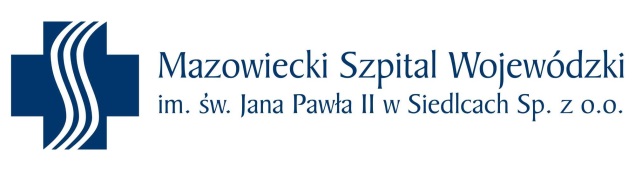 Część A. Dane pacjentaCzęść B. Wywiad klinicznyCzęść C. OświadczeniaCzęść D. Decyzja o kwalifikacjiCzęść E. Część informacyjna dla pacjenta.1. Kryteria kwalifikacji do programuOsoby w wieku:1) 50-65 lat;2) 40-49 lat, które posiadają krewnego pierwszego stopnia, u którego rozpoznano nowotwór jelita grubego.2. Kryteria wyłączeniaOsoby, u których:1) występują objawy kliniczne sugerujące nowotwór jelita grubego;2) kolonoskopia została wykonana w okresie ostatnich 10 lat.Profilaktyczne badanie kolonoskopowe wykonane w ramach Programu badań przesiewowych raka jelita grubego jest świadczeniem gwarantowanym, finansowanym przez Narodowy Fundusz Zdrowia.Celem badania jest wykrycie zmian błony śluzowej jelita grubego: polipów - gruczolaków, czyli nowotworów we wczesnej fazie rozwoju - są to zmiany potencjalnie całkowicie wyleczalne. Usunięcie polipów jest bezbolesne. Osoby ze zmianami większymi niż 15 mm będą kierowane do ich usunięcia w warunkach szpitalnych.Badanie wykonuje się za pomocą kolonoskopu (giętkiego przyrządu) wprowadzonego przez odbyt do oczyszczonego jelita grubego. Wprowadzanie endoskopu jest bezbolesne dla większości osób, może jednak powodować wzdęcie, uczucie parcia i ucisku w brzuchu. Badanie trwa zwykle ok. 30 minut. Dobre przygotowanie, czyli oczyszczenie jelita do badania ma wpływ na jakość, czas i bezpieczeństwo badania. Po ustaleniu terminu kolonoskopii będzie udzielona dokładna instrukcja przygotowania do badania.Poważne zdarzenia niepożądane są rzadkie: krwawienie (1/1000 badań), perforacja (1/10 000 badań).Badanie może być wykonane w ośrodku realizującym Program badań przesiewowych raka jelita grubego.Część F. Zgoda na przetwarzanie danychZgoda na przetwarzanie danychNr telefonu: .................................. (opcjonalnie)Adres e-mail: ................................ (opcjonalnie)Wyrażam zgodę na przetwarzanie ww. danych osobowych zgodnie z przepisami rozporządzenia Parlamentu Europejskiego i Rady (UE) 2016/679 z dnia 27 kwietnia 2016 r. w sprawie ochrony osób fizycznych w związku z przetwarzaniem danych osobowych i w sprawie swobodnego przepływu takich danych oraz uchylenia dyrektywy 95/46/WE (ogólne rozporządzenie o ochronie danych) (Dz.Urz.UE.L Nr 119, str. 1, z późn. zm.).Wyrażam zgodę na przysłanie pocztą tradycyjną prawidłowego wyniku badania oraz przekazanie pocztą e-mail/ przekazanie drogą SMS * zawiadomienia o kolejnej wizycie.*dane opcjonalne na podstawie zgody świadczeniobiorcy (określonej w części F)** jeżeli na pytanie nr 1 była chociaż jedna odpowiedź TAK kwalifikacja pozytywna 
do badania jest niemożliwa*** niepotrzebne skreślićNr identyfikacyjny badania: ______________________Nr identyfikacyjny badania: ______________________Data badania: dd/mm/rrrrData badania: dd/mm/rrrrData badania: dd/mm/rrrrData badania: dd/mm/rrrrPESEL:PESEL:Adres zamieszkania:Adres zamieszkania:Adres zamieszkania:Adres zamieszkania:Nazwisko:Nazwisko:ul.ul.ul.ul.Imię:Imię:Kod pocztowy:Kod pocztowy:Kod pocztowy:Kod pocztowy:Wiek:Wiek:Miejscowość:Miejscowość:Miejscowość:Miejscowość:Nr telefonu*:Nr telefonu*:Adres e-mail*:Adres e-mail*:Adres e-mail*:Adres e-mail*:Informację o badaniu uzyskałem/am z:Informację o badaniu uzyskałem/am z:Informację o badaniu uzyskałem/am z:Informację o badaniu uzyskałem/am z:Informację o badaniu uzyskałem/am z:Informację o badaniu uzyskałem/am z:□ przychodnia POZ:□ lekarz POZ□ koordynator opieki POZ□ położna/pielęgniarka POZ□ lekarz specjalista□ lekarz specjalista□ prasa, radio, telewizja, Internet□ indywidualne zaproszenie od realizatora programu:
 □ list, □ telefon, □ sms□ inneParametry antropometryczne:Parametry antropometryczne:Parametry antropometryczne:Masa ciała ____kgWzrost____cmWzrost____cmWzrost____cmWzrost____cmWzrost____cmBMI____BMI____BMI____1. Czy występują u Pana/Pani następujące objawy?**1. Czy występują u Pana/Pani następujące objawy?**1. Czy występują u Pana/Pani następujące objawy?**1. Czy występują u Pana/Pani następujące objawy?**1. Czy występują u Pana/Pani następujące objawy?**1. Czy występują u Pana/Pani następujące objawy?**1. Czy występują u Pana/Pani następujące objawy?**1. Czy występują u Pana/Pani następujące objawy?**1. Czy występują u Pana/Pani następujące objawy?**1. Czy występują u Pana/Pani następujące objawy?**1. Czy występują u Pana/Pani następujące objawy?**1. Czy występują u Pana/Pani następujące objawy?**krew w kale/anemia:krew w kale/anemia:krew w kale/anemia:□ nie□ tak□ tak□ tak□ tak□ tak□ tak□ tak□ takniezamierzone chudnięcie:niezamierzone chudnięcie:niezamierzone chudnięcie:□ nie□ tak□ tak□ tak□ tak□ tak□ tak□ tak□ takZmiana rytmu wypróżnień:Zmiana rytmu wypróżnień:Zmiana rytmu wypróżnień:□ nie□ tak□ tak□ tak□ tak□ tak□ tak□ tak□ tak2. Czy miał Pan/Pani w przeszłości wykonaną kolonoskopię?2. Czy miał Pan/Pani w przeszłości wykonaną kolonoskopię?2. Czy miał Pan/Pani w przeszłości wykonaną kolonoskopię?2. Czy miał Pan/Pani w przeszłości wykonaną kolonoskopię?2. Czy miał Pan/Pani w przeszłości wykonaną kolonoskopię?2. Czy miał Pan/Pani w przeszłości wykonaną kolonoskopię?2. Czy miał Pan/Pani w przeszłości wykonaną kolonoskopię?2. Czy miał Pan/Pani w przeszłości wykonaną kolonoskopię?2. Czy miał Pan/Pani w przeszłości wykonaną kolonoskopię?2. Czy miał Pan/Pani w przeszłości wykonaną kolonoskopię?2. Czy miał Pan/Pani w przeszłości wykonaną kolonoskopię?2. Czy miał Pan/Pani w przeszłości wykonaną kolonoskopię?ostatnie badanie przeprowadzono w roku_____:, ew. miejsce (ośrodek):________________ostatnie badanie przeprowadzono w roku_____:, ew. miejsce (ośrodek):________________ostatnie badanie przeprowadzono w roku_____:, ew. miejsce (ośrodek):________________ostatnie badanie przeprowadzono w roku_____:, ew. miejsce (ośrodek):________________ostatnie badanie przeprowadzono w roku_____:, ew. miejsce (ośrodek):________________ostatnie badanie przeprowadzono w roku_____:, ew. miejsce (ośrodek):________________ostatnie badanie przeprowadzono w roku_____:, ew. miejsce (ośrodek):________________ostatnie badanie przeprowadzono w roku_____:, ew. miejsce (ośrodek):________________ostatnie badanie przeprowadzono w roku_____:, ew. miejsce (ośrodek):________________ostatnie badanie przeprowadzono w roku_____:, ew. miejsce (ośrodek):________________ostatnie badanie przeprowadzono w roku_____:, ew. miejsce (ośrodek):________________ostatnie badanie przeprowadzono w roku_____:, ew. miejsce (ośrodek):________________wynik ostatniego badania:wynik ostatniego badania:□ prawidłowy□polipy (zmiany łagodne)□polipy (zmiany łagodne)□polipy (zmiany łagodne)□polipy (zmiany łagodne)□polipy (zmiany łagodne)□polipy (zmiany łagodne)□ rak□ inny, 
jaki___□ inny, 
jaki___3. Czy ktoś z Pana/Pani bliskiej rodziny (tj. ojciec, matka, brat, siostra, syn, córka) chorował/choruje na raka jelita grubego?3. Czy ktoś z Pana/Pani bliskiej rodziny (tj. ojciec, matka, brat, siostra, syn, córka) chorował/choruje na raka jelita grubego?3. Czy ktoś z Pana/Pani bliskiej rodziny (tj. ojciec, matka, brat, siostra, syn, córka) chorował/choruje na raka jelita grubego?3. Czy ktoś z Pana/Pani bliskiej rodziny (tj. ojciec, matka, brat, siostra, syn, córka) chorował/choruje na raka jelita grubego?3. Czy ktoś z Pana/Pani bliskiej rodziny (tj. ojciec, matka, brat, siostra, syn, córka) chorował/choruje na raka jelita grubego?3. Czy ktoś z Pana/Pani bliskiej rodziny (tj. ojciec, matka, brat, siostra, syn, córka) chorował/choruje na raka jelita grubego?3. Czy ktoś z Pana/Pani bliskiej rodziny (tj. ojciec, matka, brat, siostra, syn, córka) chorował/choruje na raka jelita grubego?3. Czy ktoś z Pana/Pani bliskiej rodziny (tj. ojciec, matka, brat, siostra, syn, córka) chorował/choruje na raka jelita grubego?3. Czy ktoś z Pana/Pani bliskiej rodziny (tj. ojciec, matka, brat, siostra, syn, córka) chorował/choruje na raka jelita grubego?3. Czy ktoś z Pana/Pani bliskiej rodziny (tj. ojciec, matka, brat, siostra, syn, córka) chorował/choruje na raka jelita grubego?3. Czy ktoś z Pana/Pani bliskiej rodziny (tj. ojciec, matka, brat, siostra, syn, córka) chorował/choruje na raka jelita grubego?3. Czy ktoś z Pana/Pani bliskiej rodziny (tj. ojciec, matka, brat, siostra, syn, córka) chorował/choruje na raka jelita grubego?□nie□nie□nie□nie wiem□nie wiem□nie wiem□nie wiem□nie wiem□nie wiem□ 
tak□ 
tak□ 
takJeśli tak należy wskazać członków rodziny, którzy chorują/chorowali ze wskazaniem wieku w chwili rozpoznania:Jeśli tak należy wskazać członków rodziny, którzy chorują/chorowali ze wskazaniem wieku w chwili rozpoznania:Jeśli tak należy wskazać członków rodziny, którzy chorują/chorowali ze wskazaniem wieku w chwili rozpoznania:Jeśli tak należy wskazać członków rodziny, którzy chorują/chorowali ze wskazaniem wieku w chwili rozpoznania:Jeśli tak należy wskazać członków rodziny, którzy chorują/chorowali ze wskazaniem wieku w chwili rozpoznania:Jeśli tak należy wskazać członków rodziny, którzy chorują/chorowali ze wskazaniem wieku w chwili rozpoznania:Jeśli tak należy wskazać członków rodziny, którzy chorują/chorowali ze wskazaniem wieku w chwili rozpoznania:Jeśli tak należy wskazać członków rodziny, którzy chorują/chorowali ze wskazaniem wieku w chwili rozpoznania:Jeśli tak należy wskazać członków rodziny, którzy chorują/chorowali ze wskazaniem wieku w chwili rozpoznania:Jeśli tak należy wskazać członków rodziny, którzy chorują/chorowali ze wskazaniem wieku w chwili rozpoznania:Jeśli tak należy wskazać członków rodziny, którzy chorują/chorowali ze wskazaniem wieku w chwili rozpoznania:Jeśli tak należy wskazać członków rodziny, którzy chorują/chorowali ze wskazaniem wieku w chwili rozpoznania:Ojciec, wiek w chwili rozpoznania nowotworu:Ojciec, wiek w chwili rozpoznania nowotworu:Ojciec, wiek w chwili rozpoznania nowotworu:□ poniżej 60 r. życia□ poniżej 60 r. życia□ poniżej 60 r. życia□ poniżej 60 r. życia□ poniżej 60 r. życia□ powyżej 60 r. życia□ powyżej 60 r. życia□ powyżej 60 r. życia□ powyżej 60 r. życiaMatka, wiek w chwili rozpoznania nowotworu:Matka, wiek w chwili rozpoznania nowotworu:Matka, wiek w chwili rozpoznania nowotworu:□ poniżej 60 r. życia□ poniżej 60 r. życia□ poniżej 60 r. życia□ poniżej 60 r. życia□ poniżej 60 r. życia□ powyżej 60 r. życia□ powyżej 60 r. życia□ powyżej 60 r. życia□ powyżej 60 r. życiaBrat, wiek w chwili rozpoznania nowotworu:Brat, wiek w chwili rozpoznania nowotworu:Brat, wiek w chwili rozpoznania nowotworu:□ poniżej 60 r. życia□ poniżej 60 r. życia□ poniżej 60 r. życia□ poniżej 60 r. życia□ poniżej 60 r. życia□ powyżej 60 r. życia□ powyżej 60 r. życia□ powyżej 60 r. życia□ powyżej 60 r. życiaSiostra, wiek w chwili rozpoznania nowotworu:Siostra, wiek w chwili rozpoznania nowotworu:Siostra, wiek w chwili rozpoznania nowotworu:□ poniżej 60 r. życia□ poniżej 60 r. życia□ poniżej 60 r. życia□ poniżej 60 r. życia□ poniżej 60 r. życia□ powyżej 60 r. życia□ powyżej 60 r. życia□ powyżej 60 r. życia□ powyżej 60 r. życiaSyn/córka, wiek w chwili rozpoznania nowotworu:Syn/córka, wiek w chwili rozpoznania nowotworu:Syn/córka, wiek w chwili rozpoznania nowotworu:□ poniżej 60 r. życia□ poniżej 60 r. życia□ poniżej 60 r. życia□ poniżej 60 r. życia□ poniżej 60 r. życia4. Czy zażywa Pan/Pani leki "rozrzedzające" (przeciwkrzepliwe) krew?4. Czy zażywa Pan/Pani leki "rozrzedzające" (przeciwkrzepliwe) krew?4. Czy zażywa Pan/Pani leki "rozrzedzające" (przeciwkrzepliwe) krew?4. Czy zażywa Pan/Pani leki "rozrzedzające" (przeciwkrzepliwe) krew?4. Czy zażywa Pan/Pani leki "rozrzedzające" (przeciwkrzepliwe) krew?4. Czy zażywa Pan/Pani leki "rozrzedzające" (przeciwkrzepliwe) krew?4. Czy zażywa Pan/Pani leki "rozrzedzające" (przeciwkrzepliwe) krew?4. Czy zażywa Pan/Pani leki "rozrzedzające" (przeciwkrzepliwe) krew?4. Czy zażywa Pan/Pani leki "rozrzedzające" (przeciwkrzepliwe) krew?4. Czy zażywa Pan/Pani leki "rozrzedzające" (przeciwkrzepliwe) krew?4. Czy zażywa Pan/Pani leki "rozrzedzające" (przeciwkrzepliwe) krew?4. Czy zażywa Pan/Pani leki "rozrzedzające" (przeciwkrzepliwe) krew?□ nie□ nie□ takJeśli tak należy wskazać jakie:□ acetylosylicylany (np. Aspiryn, Protect, Acard, Polocard)□ leki przeciwkrzepliwe (np. Sintrom, Acenokumarol, Warfin)□ leki przeciwpłytkowe (np. Plavix, Clopidogrel, Areplex, Trombex, Zylt, Plavocorin)□ NOAC - doustne leki przeciwzakrzepowe nowej generacji (np. Dabigatran, Riwaroksaban, Apiksaban, Edoksaban)Jeśli tak należy wskazać jakie:□ acetylosylicylany (np. Aspiryn, Protect, Acard, Polocard)□ leki przeciwkrzepliwe (np. Sintrom, Acenokumarol, Warfin)□ leki przeciwpłytkowe (np. Plavix, Clopidogrel, Areplex, Trombex, Zylt, Plavocorin)□ NOAC - doustne leki przeciwzakrzepowe nowej generacji (np. Dabigatran, Riwaroksaban, Apiksaban, Edoksaban)Jeśli tak należy wskazać jakie:□ acetylosylicylany (np. Aspiryn, Protect, Acard, Polocard)□ leki przeciwkrzepliwe (np. Sintrom, Acenokumarol, Warfin)□ leki przeciwpłytkowe (np. Plavix, Clopidogrel, Areplex, Trombex, Zylt, Plavocorin)□ NOAC - doustne leki przeciwzakrzepowe nowej generacji (np. Dabigatran, Riwaroksaban, Apiksaban, Edoksaban)Jeśli tak należy wskazać jakie:□ acetylosylicylany (np. Aspiryn, Protect, Acard, Polocard)□ leki przeciwkrzepliwe (np. Sintrom, Acenokumarol, Warfin)□ leki przeciwpłytkowe (np. Plavix, Clopidogrel, Areplex, Trombex, Zylt, Plavocorin)□ NOAC - doustne leki przeciwzakrzepowe nowej generacji (np. Dabigatran, Riwaroksaban, Apiksaban, Edoksaban)Jeśli tak należy wskazać jakie:□ acetylosylicylany (np. Aspiryn, Protect, Acard, Polocard)□ leki przeciwkrzepliwe (np. Sintrom, Acenokumarol, Warfin)□ leki przeciwpłytkowe (np. Plavix, Clopidogrel, Areplex, Trombex, Zylt, Plavocorin)□ NOAC - doustne leki przeciwzakrzepowe nowej generacji (np. Dabigatran, Riwaroksaban, Apiksaban, Edoksaban)Jeśli tak należy wskazać jakie:□ acetylosylicylany (np. Aspiryn, Protect, Acard, Polocard)□ leki przeciwkrzepliwe (np. Sintrom, Acenokumarol, Warfin)□ leki przeciwpłytkowe (np. Plavix, Clopidogrel, Areplex, Trombex, Zylt, Plavocorin)□ NOAC - doustne leki przeciwzakrzepowe nowej generacji (np. Dabigatran, Riwaroksaban, Apiksaban, Edoksaban)Jeśli tak należy wskazać jakie:□ acetylosylicylany (np. Aspiryn, Protect, Acard, Polocard)□ leki przeciwkrzepliwe (np. Sintrom, Acenokumarol, Warfin)□ leki przeciwpłytkowe (np. Plavix, Clopidogrel, Areplex, Trombex, Zylt, Plavocorin)□ NOAC - doustne leki przeciwzakrzepowe nowej generacji (np. Dabigatran, Riwaroksaban, Apiksaban, Edoksaban)Jeśli tak należy wskazać jakie:□ acetylosylicylany (np. Aspiryn, Protect, Acard, Polocard)□ leki przeciwkrzepliwe (np. Sintrom, Acenokumarol, Warfin)□ leki przeciwpłytkowe (np. Plavix, Clopidogrel, Areplex, Trombex, Zylt, Plavocorin)□ NOAC - doustne leki przeciwzakrzepowe nowej generacji (np. Dabigatran, Riwaroksaban, Apiksaban, Edoksaban)Jeśli tak należy wskazać jakie:□ acetylosylicylany (np. Aspiryn, Protect, Acard, Polocard)□ leki przeciwkrzepliwe (np. Sintrom, Acenokumarol, Warfin)□ leki przeciwpłytkowe (np. Plavix, Clopidogrel, Areplex, Trombex, Zylt, Plavocorin)□ NOAC - doustne leki przeciwzakrzepowe nowej generacji (np. Dabigatran, Riwaroksaban, Apiksaban, Edoksaban)5. Czy pali Pan/Pani papierosy?5. Czy pali Pan/Pani papierosy?5. Czy pali Pan/Pani papierosy?5. Czy pali Pan/Pani papierosy?5. Czy pali Pan/Pani papierosy?5. Czy pali Pan/Pani papierosy?5. Czy pali Pan/Pani papierosy?5. Czy pali Pan/Pani papierosy?5. Czy pali Pan/Pani papierosy?5. Czy pali Pan/Pani papierosy?5. Czy pali Pan/Pani papierosy?5. Czy pali Pan/Pani papierosy?□ Tak□ Tak□ TakIle lat:____________Ile lat:____________Ile lat:____________Ile lat:____________Ile papierosów dziennie:_____Ile papierosów dziennie:_____Ile papierosów dziennie:_____Ile papierosów dziennie:_____Ile papierosów dziennie:_____□ Nie, ale paliłem/am w przeszłości□ Nie, ale paliłem/am w przeszłości□ Nie, ale paliłem/am w przeszłościRzuciłem/am: ___lat temuRzuciłem/am: ___lat temuRzuciłem/am: ___lat temuRzuciłem/am: ___lat temuPaliłem/am: ___ papierosów dzienniePaliłem/am: ___ papierosów dzienniePaliłem/am: ___ papierosów dzienniePaliłem/am: ___ papierosów dzienniePaliłem/am: ___ papierosów dziennie□ Nie, ale jestem biernym palaczem□ Nie, ale jestem biernym palaczem□ Nie, ale jestem biernym palaczem□ Nie, nigdy nie paliłem/am□ Nie, nigdy nie paliłem/am□ Nie, nigdy nie paliłem/am6. Czy pacjent kwalifikuje się do znieczulenia ogólnego (segacji) z udziałem anestezjologia?6. Czy pacjent kwalifikuje się do znieczulenia ogólnego (segacji) z udziałem anestezjologia?6. Czy pacjent kwalifikuje się do znieczulenia ogólnego (segacji) z udziałem anestezjologia?6. Czy pacjent kwalifikuje się do znieczulenia ogólnego (segacji) z udziałem anestezjologia?6. Czy pacjent kwalifikuje się do znieczulenia ogólnego (segacji) z udziałem anestezjologia?6. Czy pacjent kwalifikuje się do znieczulenia ogólnego (segacji) z udziałem anestezjologia?6. Czy pacjent kwalifikuje się do znieczulenia ogólnego (segacji) z udziałem anestezjologia?6. Czy pacjent kwalifikuje się do znieczulenia ogólnego (segacji) z udziałem anestezjologia?□ tak□ tak□ tak□ nieJeżeli TAK,podaj powód□ Przebyte rozległe operacje w obrębie jamy brzusznej:□ Przebyte rozległe operacje w obrębie jamy brzusznej:□ Przebyte rozległe operacje w obrębie jamy brzusznej:□ Przebyte rozległe operacje w obrębie jamy brzusznej:□ Przebyte rozległe operacje w obrębie jamy brzusznej:□ Przebyte rozległe operacje w obrębie jamy brzusznej:□ Przebyte rozległe operacje w obrębie jamy brzusznej:□ Przebyte rozległe operacje w obrębie jamy brzusznej:□ Przebyte rozległe operacje w obrębie jamy brzusznej:□ Przebyte rozległe operacje w obrębie jamy brzusznej:□ Przebyte rozległe operacje w obrębie jamy brzusznej:Jeżeli TAK,podaj powód□ ginekologiczne:□ ginekologiczne:□ ginekologiczne:□ ginekologiczne:□ ginekologiczne:□ ginekologiczne:□ ginekologiczne:□ ginekologiczne:rok _______rok _______rok _______Jeżeli TAK,podaj powód□ cesarskie cięcie:□ cesarskie cięcie:□ cesarskie cięcie:□ cesarskie cięcie:□ cesarskie cięcie:□ cesarskie cięcie:□ cesarskie cięcie:□ cesarskie cięcie:rok _______rok _______rok _______Jeżeli TAK,podaj powód□ usunięcie pęcherzyka żółciowego:□ usunięcie pęcherzyka żółciowego:□ usunięcie pęcherzyka żółciowego:□ usunięcie pęcherzyka żółciowego:□ usunięcie pęcherzyka żółciowego:□ usunięcie pęcherzyka żółciowego:□ usunięcie pęcherzyka żółciowego:□ usunięcie pęcherzyka żółciowego:rok _______rok _______rok _______Jeżeli TAK,podaj powód□ usunięcie wyrostka robaczkowego:□ usunięcie wyrostka robaczkowego:□ usunięcie wyrostka robaczkowego:□ usunięcie wyrostka robaczkowego:□ usunięcie wyrostka robaczkowego:□ usunięcie wyrostka robaczkowego:□ usunięcie wyrostka robaczkowego:□ usunięcie wyrostka robaczkowego:rok _______rok _______rok _______Jeżeli TAK,podaj powód□ usunięcie przepukliny:□ usunięcie przepukliny:□ usunięcie przepukliny:□ usunięcie przepukliny:□ usunięcie przepukliny:□ usunięcie przepukliny:□ usunięcie przepukliny:□ usunięcie przepukliny:rok _______rok _______rok _______Jeżeli TAK,podaj powód□ usunięcie prostaty:□ usunięcie prostaty:□ usunięcie prostaty:□ usunięcie prostaty:□ usunięcie prostaty:□ usunięcie prostaty:□ usunięcie prostaty:□ usunięcie prostaty:rok _______rok _______rok _______Jeżeli TAK,podaj powód□ inne:□ inne:□ inne:□ inne:□ inne:□ inne:□ inne:□ inne:rok _______rok _______rok _______Jeżeli TAK,podaj powód□ Niepełne lub bolesne badania endoskopowe w przeszłości□ Niepełne lub bolesne badania endoskopowe w przeszłości□ Niepełne lub bolesne badania endoskopowe w przeszłości□ Niepełne lub bolesne badania endoskopowe w przeszłości□ Niepełne lub bolesne badania endoskopowe w przeszłości□ Niepełne lub bolesne badania endoskopowe w przeszłości□ Niepełne lub bolesne badania endoskopowe w przeszłości□ Niepełne lub bolesne badania endoskopowe w przeszłości□ Niepełne lub bolesne badania endoskopowe w przeszłości□ Niepełne lub bolesne badania endoskopowe w przeszłości□ Niepełne lub bolesne badania endoskopowe w przeszłościJeżeli TAK,podaj powód□ Duży lęk przed wykonaniem badania□ Duży lęk przed wykonaniem badania□ Duży lęk przed wykonaniem badania□ Duży lęk przed wykonaniem badania□ Duży lęk przed wykonaniem badania□ Duży lęk przed wykonaniem badania□ Duży lęk przed wykonaniem badania□ Duży lęk przed wykonaniem badania□ Duży lęk przed wykonaniem badania□ Duży lęk przed wykonaniem badania□ Duży lęk przed wykonaniem badania7. Czy choruje Pan/Pani na wymienione poniżej choroby?7. Czy choruje Pan/Pani na wymienione poniżej choroby?7. Czy choruje Pan/Pani na wymienione poniżej choroby?7. Czy choruje Pan/Pani na wymienione poniżej choroby?7. Czy choruje Pan/Pani na wymienione poniżej choroby?7. Czy choruje Pan/Pani na wymienione poniżej choroby?7. Czy choruje Pan/Pani na wymienione poniżej choroby?7. Czy choruje Pan/Pani na wymienione poniżej choroby?7. Czy choruje Pan/Pani na wymienione poniżej choroby?7. Czy choruje Pan/Pani na wymienione poniżej choroby?7. Czy choruje Pan/Pani na wymienione poniżej choroby?7. Czy choruje Pan/Pani na wymienione poniżej choroby?Choroby serca ograniczające codzienną aktywność:Choroby serca ograniczające codzienną aktywność:Choroby serca ograniczające codzienną aktywność:Choroby serca ograniczające codzienną aktywność:Choroby serca ograniczające codzienną aktywność:□ nie□ tak, jakie:_____________□ tak, jakie:_____________□ tak, jakie:_____________□ tak, jakie:_____________□ tak, jakie:_____________□ tak, jakie:_____________Choroby płuc ograniczające codzienną aktywność:Choroby płuc ograniczające codzienną aktywność:Choroby płuc ograniczające codzienną aktywność:Choroby płuc ograniczające codzienną aktywność:Choroby płuc ograniczające codzienną aktywność:□ nie□ tak, jakie:_____________□ tak, jakie:_____________□ tak, jakie:_____________□ tak, jakie:_____________□ tak, jakie:_____________□ tak, jakie:_____________Cukrzyca:Cukrzyca:Cukrzyca:Cukrzyca:Cukrzyca:□ nie□ tak – od________ lat□ tak – od________ lat□ tak – od________ lat□ tak – od________ lat□ tak – od________ lat□ tak – od________ latNiewydolność nerek:Niewydolność nerek:Niewydolność nerek:Niewydolność nerek:Niewydolność nerek:□ nie□ tak□ tak□ tak□ tak□ tak□ takPadaczka:Padaczka:Padaczka:Padaczka:Padaczka:□ nie□ tak□ tak□ tak□ tak□ tak□ takInne istotne choroby współistniejące:Inne istotne choroby współistniejące:Inne istotne choroby współistniejące:Inne istotne choroby współistniejące:Inne istotne choroby współistniejące:OświadczeniaOświadczeniaOświadczeniaOświadczeniaOświadczam, że nie miałem/miałam wykonanej kolonoskopii w okresie ostatnich 10 lat.Oświadczam, że nie miałem/miałam wykonanej kolonoskopii w okresie ostatnich 10 lat.□ tak□ nieOświadczam, że zostałem poinformowany o sposobie przygotowania się do badania oraz otrzymałem/am preparat do oczyszczenia jelitaOświadczam, że zostałem poinformowany o sposobie przygotowania się do badania oraz otrzymałem/am preparat do oczyszczenia jelita□ tak□ nieZostałem/am poinformowany/a o celu badań kolonoskopowych w "Programie badań przesiewowych raka jelita grubego", o znaczeniu wykonywanych badań dla ustalenia rozpoznania oraz o możliwości zrezygnowania z prowadzenia badania w dowolnym momencie, bez jakichkolwiek konsekwencji.Zostałem/am poinformowany/a o celu badań kolonoskopowych w "Programie badań przesiewowych raka jelita grubego", o znaczeniu wykonywanych badań dla ustalenia rozpoznania oraz o możliwości zrezygnowania z prowadzenia badania w dowolnym momencie, bez jakichkolwiek konsekwencji.□ tak□ nieWyrażam zgodę na przeprowadzenie badania kolonoskopowego w "Programie badań przesiewowych raka jelita grubego".Wyrażam zgodę na przeprowadzenie badania kolonoskopowego w "Programie badań przesiewowych raka jelita grubego".□ tak□ nieWyrażam zgodę na przetwarzanie mojego numeru telefonu lub adresu e-mail w celu przekazania informacji o dalszym udziale w programie.Wyrażam zgodę na przetwarzanie mojego numeru telefonu lub adresu e-mail w celu przekazania informacji o dalszym udziale w programie.□ tak□ nie____________________________________
Miejscowość i data_________________Podpis świadczeniobiorcy_________________Podpis świadczeniobiorcy_________________Podpis świadczeniobiorcyKwalifikacja do badania:**□ tak□ nieMiejscowość i dataPodpis lekarza kwalifikującego do badaniaPodpis lekarza kwalifikującego do badania...............................................................................................Miejscowość i dataczytelny podpis świadczeniobiorcy